МИНИСТЕРСТВО ПРОСВЕЩЕНИЯ РОССИЙСКОЙ ФЕДЕРАЦИИ‌Министерство образования и науки Удмуртской Республики‌‌ ‌Муниципалитет г. Сарапула‌​МБОУ СОШ № 15‌РАБОЧАЯ ПРОГРАММА(ID 2661666)учебного предмета «Функциональная грамотность»для обучающихся 1 класса ​г. Сарапул‌ 2023/2024‌​ПОЯСНИТЕЛЬНАЯ ЗАПИСКАРабочая программа курса «Функциональная грамотность» для обучающихся 1 класса на уровне начального общего образования составлена на основе Требований к результатам освоения программы начального общего образования Федерального государственного образовательного стандарта начального общего образования (далее — ФГОС НОО), а также ориентирована на целевые приоритеты духовно-нравственного развития, воспитания и социализации обучающихся, сформулированные в Примерной программе воспитания.ОБЩАЯ ХАРАКТЕРИСТИКА КУРСА "ФУНКЦИОНАЛЬНАЯ ГРАМОТНОСТЬ"Цель программы: сформировать первичные представления, знания, умения, навыки по функциональной грамотности. Для достижения этой цели предполагается решение комплекса следующих задач:- формировать умение читать тексты с использованием основных этапов работы с текстом;- совершенствовать культуру чтения, интерес и мотивацию к чтению книг;- учить находить и извлекать информацию из различных текстов;-учить применять извлеченную из текста информацию для решения разного рода проблем;-развивать у детей способность самостоятельного мышления в процессе обсуждения прочитанного;- обеспечить усвоение ряда понятий технологии «прогнозирование», «диалог с автором», «комментированное чтение» и т.д.;-воспитывать в детях любовь к добру, к благородным, бескорыстным поступкам, к природе, науке и искусству;-учить детей уважать всякий честный труд, талант, гениальность;уметь взаимодействовать, работать в паре, группе;-  поселить в детях сознание солидарности каждого отдельного человека с родиной, человечеством и желание быть им полезным;– приобщать детей и родителей к проектной деятельности. ТРКМ.      Программа предполагает поэтапное развитие различных умений, составляющих основу функциональной грамотности.Программа разбита на четыре раздела: «Читательская грамотность», «Математическая грамотность», «Финансовая грамотность» и «Естественно-научная грамотность».Целью изучения раздела «Читательская грамотность» является развитие способности учащихся к осмыслению письменных текстов и рефлексией на них, использования их содержания для достижения собственных целей, развития знаний и возможностей для активного участия в жизни общества. Оценивается не техника чтения и буквальное понимание текста, а понимание и рефлексия на текст, использование прочитанного для осуществления жизненных целей. Целью изучения раздела «Математическая грамотность» является формирование у обучающихся способности определять и понимать роль математики в мире, в котором они живут, высказывать хорошо обоснованные математические суждения и использовать математику так, чтобы удовлетворять в настоящем и будущем потребности, присущие созидательному, заинтересованному и мыслящему гражданину. Целью изучения раздела «Финансовая грамотность» является развитие экономического образа мышления, воспитание ответственности нравственного поведения в области экономических отношений в семье, формирование опыта применения полученных знаний и умений для решения элементарных вопросов в области экономики семьи. Целью изучения раздела «Естественно-научная грамотность» является формирование у обучающихся способности использовать естественно-научные знания для выделения в реальных ситуациях проблем, которые могут быть исследованы и решены с помощью научных методов, для получения выводов, основанных на наблюдениях и экспериментах. Эти выводы необходимы для понимания окружающего мира, тех изменений, которые вносит в него деятельность человека, и для принятия соответствующих решений. На реализацию  рабочей программы  « Функциональная грамотность » в 1-м классе отводится 33  часа   (1 раз в неделю).СОДЕРЖАНИЕ КУРСА    Читательская грамотность: анализ текстов авторских и русских народных сказок, составление характеристики героев прочитанных произведений, деление текстов на части, составление картинного плана, ответы по содержанию прочитанных произведений, эмоциональная и личностная оценка прочитанного.   Математическая грамотность: счет предметов в пределах 10, составление числовых выражений и нахождение их значений, состав чисел первого и второго десятка, задание на нахождение суммы; задачи на нахождение части числа, задачи на увеличение и уменьшение числа на несколько единиц, чтение и заполнение таблиц, круговых диаграмм, ложные и истинные высказывания.  Финансовая грамотность: деньги, финансы, покупка, товар, обмен, бартер, услуги платные и бесплатные, доход, прибыль, банк, реклама, цена, количество, стоимость.   Естественно-научная грамотность: наблюдения и простейшие эксперименты с яблоком, воздушным шариком, зеркалом и апельсином; воздух и его свойства, соль и её свойства, вода и её свойства, три состояния воды, плавучесть предметов, отражение.ПЛАНИРУЕМЫЕ ОБРАЗОВАТЕЛЬНЫЕ РЕЗУЛЬТАТЫИзучение функциональной грамотности в 1 классе направлено на достижение обучающимися личностных, метапредметных и предметных результатов освоения курса.ЛИЧНОСТНЫЕ РЕЗУЛЬТАТЫ- осознавать себя как члена семьи, общества и государства: участие в обсуждении финансовых проблем семьи, принятии решений о семейном бюджете;- овладевать начальными навыками адаптации в мире финансовых отношений: сопоставление доходов и расходов, простые вычисления в области семейных финансов;-  осознавать личную ответственность за свои поступки;- уметь сотрудничать со взрослыми и сверстниками в различных ситуациях.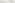 МЕТАПРЕДМЕТНЫЕ РЕЗУЛЬТАТЫПознавательные  универсальные учебные действия:- осваивать способы решения проблем творческого и поискового характера: работа над проектами и исследованиями;- использовать различные способы поиска, сбора, обработки, анализа и представления информации; -овладевать логическими действиями сравнения, обобщения, классификации, установления аналогий и причинно-следственных связей, построений рассуждений, отнесения к известным понятиям;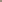 - использовать знаково-символические средства, в том числе моделирование;- ориентироваться в своей системе знаний: отличать новое от уже известного; - делать предварительный отбор источников информации: ориентироваться в потоке информации; - добывать новые знания: находить ответы на вопросы, используя учебные пособия, свой жизненный опыт и информацию, полученную от окружающих; - перерабатывать полученную информацию: сравнивать и группировать объекты;- преобразовывать информацию из одной формы в другую.Регулятивные универсальные учебные действия:- проявлять познавательную и творческую инициативу; - принимать и сохранять учебную цель и задачу, планировать ее реализацию, в том числе во внутреннем плане;- контролировать и оценивать свои действия, вносить соответствующие коррективы в их выполнение;- уметь отличать правильно выполненное задание от неверного;- оценивать правильность выполнения действий: самооценка и взаимооценка, знакомство с критериями оценивания.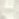 Коммуникативные универсальные учебные действия:- адекватно передавать информацию, выражать свои мысли в соответствии с поставленными задачами и отображать предметное содержание и условия деятельности в речи;- слушать и понимать речь других; - совместно договариваться о правилах работы в группе; - доносить свою позицию до других: оформлять свою мысль в устной и письменной речи (на уровне одного предложения или небольшого текста); 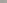 - учиться выполнять различные роли в группе (лидера, исполнителя, критика).ПРЕДМЕТНЫЕ РЕЗУЛЬТАТЫПредметные результаты изучения раздела «Читательская грамотность»:- способность понимать, использовать, оценивать тексты размышлять о них и заниматься чтением для того, чтобы достигать своих целей, расширять свои знания и возможности, участвовать в социальной жизни;- умение находить необходимую информацию в прочитанных текстах;-  умение задавать вопросы по содержанию прочитанных текстов; - умение составлять речевое высказывание в устной и письменной форме в соответствии с поставленной учебной задачей.Предметные результаты изучения раздела «Етественно-научная грамотность»: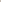 - способность осваивать и использовать естественно-научные знания для распознания и постановки вопросов, для освоения новых знаний, для объяснения естественно-научных явлений и формулирования основанных на научных доказательствах выводов;- способность понимать основные; особенности естествознания как формы человеческого познания.Предметные результаты изучения раздела «Математическая грамотность»: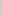 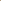 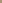 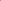 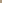 - способность формулировать, применять и интерпретировать математику в разнообразных контекстах;- способность проводить математические рассуждения;- способность использовать математические понятия, факты, чтобы описать, объяснить и предсказывать явления;- способность понимать роль математики в мире, высказывать обоснованные суждения и принимать решения, которые необходимы конструктивному, активному и размышляющему человеку.Предметные результаты изучения раздела «Финансовая грамотность»:- понимание и правильное использование финансовых терминов;- представление о семейных расходах и доходах; - умение проводить простейшие расчеты семейного бюджета; 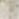 - представление о различных видах семейных доходов;- представление о различных видах семейных расходов; - представление о способах экономии семейного бюджета.ТЕМАТИЧЕСКОЕ ПЛАНИРОВАНИЕ МИНИСТЕРСТВО ПРОСВЕЩЕНИЯ РОССИЙСКОЙ ФЕДЕРАЦИИ‌Министерство образования и науки Удмуртской Республики‌‌ ‌Муниципалитет г. Сарапула‌​МБОУ СОШ № 15‌РАБОЧАЯ ПРОГРАММА(ID 2661666)учебного предмета «Функциональная грамотность»для обучающихся 1 класса Выполнила: учитель начальных классов Е.А. Красноперова​г. Сарапул‌ 2023/2024‌​ПОУРОЧНОЕ ПЛАНИРОВАНИЕУЧЕБНО-МЕТОДИЧЕСКОЕ ОБЕСПЕЧЕНИЕ ОБРАЗОВАТЕЛЬНОГО ПРОЦЕССА ОБЯЗАТЕЛЬНЫЕ УЧЕБНЫЕ МАТЕРИАЛЫ ДЛЯ УЧЕНИКАФункциональная грамотность. 1 класс. Тренажер для школьников \М.В. Буряк, С.А. Шейкина. 2023. – 104 с. – (Учение с увлечением)МЕТОДИЧЕСКИЕ МАТЕРИАЛЫ ДЛЯ УЧИТЕЛЯФункциональная грамотность. 1 класс. Методическое пособие с поурочными разработками - М.В.Буряк, С.А.Шейкина; 
ЦИФРОВЫЕ ОБРАЗОВАТЕЛЬНЫЕ РЕСУРСЫ И РЕСУРСЫ СЕТИ ИНТЕРНЕТСайт «Начальная школа» с онлайн-поддержкой http://1-4.prosv.ru,Сайт интернет-проекта «Копилка уроков http://nsportal.ru сайт для учителей» 1-4 классМАТЕРИАЛЬНО-ТЕХНИЧЕСКОЕ ОБЕСПЕЧЕНИЕ ОБРАЗОВАТЕЛЬНОГО ПРОЦЕССАУЧЕБНОЕ ОБОРУДОВАНИЕ 
Справочный материалОБОРУДОВАНИЕ ДЛЯ ПРОВЕДЕНИЯ ЛАБОРАТОРНЫХ, ПРАКТИЧЕСКИХ РАБОТ, ДЕМОНСТРАЦИЙ 
Интерактивная доскаРАССМОТРЕНОна заседании ШМОПротокол №1 от «30» августа   2023 г.СОГЛАСОВАНОпедагогическим советомПротокол №1 от «30» августа   2023 г.УТВЕРЖДЕНОдиректором________________________ Т. С. ДементьеваПриказ № 200 - ОД от «30» августа   2023 г.№
п/пНаименование разделов и тем программыНаименование разделов и тем программыКоличество часовКоличество часовКоличество часовДата изученияВиды деятельностиВиды, формы контроляЭлектронные (цифровые) образовательные ресурсы№
п/пНаименование разделов и тем программыНаименование разделов и тем программывсегоконтрольные работыпрактические работыДата изученияВиды деятельностиВиды, формы контроляЭлектронные (цифровые) образовательные ресурсыРаздел 1. Читательская грамотностьРаздел 1. Читательская грамотностьРаздел 1. Читательская грамотностьРаздел 1. Читательская грамотностьРаздел 1. Читательская грамотностьРаздел 1. Читательская грамотностьРаздел 1. Читательская грамотностьРаздел 1. Читательская грамотность1.1.В. Бианки. Лис и мышонок.В. Бианки. Лис и мышонок.100Определять жанр произведения; – называть героев сказки;дополнять предложения, пользуясь информацией из текста; давать характеристику героям;определять последовательность событий и рассказывать сказку; составлять из частей пословицы и определять их соответствие произведению;Устный опрос;https://yandex.ru/video/preview/13979996252108828256?text=В.%20Бианки.%20Лис%20и%20мышонок&path=yandex_search&parent-reqid=1665859929109878-2722979311343604961-sas3-1042-6ab-sas-l7-balancer-8080-BAL-6956&from_type=vast1.2.Русская народная сказка. Мороз и заяц.Русская народная сказка. Мороз и заяц.100– Определять национальную принадлежность сказки по информации в заголовке занятия;– отвечать на вопросы по содержанию сказки без опоры на текст;– давать характеристику героям сказки;– наблюдать над синонимами как близкими по значению словами (без введения понятия);– делить текст на части в соответствии с предложенным планом;Устный опрос;https://yandex.ru/video/preview/1162492501403059137?text=Русская%20народная%20сказка.%20Мороз%20и%20заяц.&path=yandex_search&parent-reqid=1665859971500007-10842641273442215609-sas3-1042-6ab-sas-l7-balancer-8080-BAL-2363&from_type=vast1.3.В. Сутеев. Живые грибы.В. Сутеев. Живые грибы.100– Давать характеристику героям;– дополнять предложения на основе сведений из текста;– определять последовательность событий и рассказывать сказку;– составлять вопросы по содержанию сказки;– на основе сведений из научно-познавательного текста выбирать верные высказывания.Устный опрос;https://yandex.ru/video/preview/9475349071830652111?text=В.%20Сутеев.%20Живые%20грибы.&path=yandex_search&parent-reqid=1665860022250570-14463779066918993664-sas3-1042-6ab-sas-l7-balancer-8080-BAL-1988&from_type=vast1.4.Г. Цыферов. Петушок и солнышко.Г. Цыферов. Петушок и солнышко.100– Определять вид сказки;– называть героев сказки, находить среди них главного героя;– определять принадлежность реплик персонажам сказки (без опоры на текст);– определять последовательность событий сказки; – находить необходимую информацию в тексте;– определять, на какие вопросы можно получить ответы из прочитанного текста;Устный опрос;http://www.youtube.com/watch?v=Z3fwb7ikfUk1.5.М. Пляцковский. Урок дружбы.М. Пляцковский. Урок дружбы.100– Определять лексическое значение слова;– анализировать содержание текста и составлять план;– определять по рисунку содержание отрывка из текста;– даватьхарактеристику героям; – понимать, чему учит сказка;– составлять из частей пословицы и определять их соответствие произведению;Устный опрос;https://yandex.ru/video/preview/11190055161142223083?text=М.%20Пляцковский.%20Урок%20дружбы&path=yandex_search&parent-reqid=1665860112880093-4501286199277325273-sas3-1042-6ab-sas-l7-balancer-8080-BAL-7561&from_type=vast1.6Грузинская сказка. Лев и заяц.Грузинская сказка. Лев и заяц.100Определять жанр произведения; – называть героев сказки;– выбирать изображение, подходящее для иллюстрации героя сказки;– давать характеристику персонажам сказки; – наблюдать над словами близкими и противоположными по смыслу;– соотносить иллюстрации с событиями,;Устный опрос;https://yandex.ru/video/preview/1946846683846299281?text=Грузинская%20сказка.%20Лев%20и%20заяц&path=yandex_search&parent-reqid=1665860778525589-6050802010669158649-sas3-1042-6ab-sas-l7-balancer-8080-BAL-1337&from_type=vast1.7Русская народная сказка. Как лиса училась летать.Русская народная сказка. Как лиса училась летать.100– Давать характеристику героям;– определять по рисунку содержание отрывка из текста;– располагать в правильной последовательности предложения для составления отзыва на прочитанное произведение;– соединять части предложений;– задавать вопросы к тексту сказки; – объяснять главную мысль сказки;– дополнять отзыв на прочитанное произведение.Устный опрос;https://yandex.ru/video/preview/6670999750671111539?text=Русская%20народная%20сказка.%20Как%20лиса%20училась%20летать.&path=yandex_search&parent-reqid=1665860821785467-15859401418834566853-sas3-1042-6ab-sas-l7-balancer-8080-BAL-4319&from_type=vast1.8Е. Пермяк. Четыре брата.Е. Пермяк. Четыре брата.100– Определять жанр произведения;– называть героев сказки;– находить в тексте образные сравнения;– отвечать на вопросы по содержанию сказки;Устный опрос;https://yandex.ru/video/preview/8301691180948211961?text=Е.%20Пермяк.%20Четыре%20брата.&path=yandex_search&parent-reqid=1665860863875528-15466359330372015602-sas3-1042-6ab-sas-l7-balancer-8080-BAL-4756&from_type=vastИтого Итого Итого 82.1.Про курочку рябу, золотые и простые яйца.Про курочку рябу, золотые и простые яйца.100– Определять количество предметов при счёте;– составлять и решать выражения с ответом 5; – решать задачу на уменьшение числа на несколько единиц;Устный опрос;https://yandex.ru/video/preview/7753463072730627829?text=Про%20курочку%20рябу%2C%20золотые%20и%20простые%20яйца.&path=yandex_search&parent-reqid=1665860914660059-12354239892556907771-sas3-1042-6ab-sas-l7-balancer-8080-BAL-2386&from_type=vast2.2.Про козу, козлят и капусту.Про козу, козлят и капусту.100– Определять количество предметов при счёте; – образовывать число 8;– составлять и решать выражения с ответом 9; – решать задачу в два действия;Устный опрос;https://yandex.ru/video/preview/17376909746407564769?text=Про%20козу%2C%20козлят%20и%20капусту.&path=yandex_search&parent-reqid=1665860951055475-9379734696644720619-sas3-1042-6ab-sas-l7-balancer-8080-BAL-7757&from_type=vast2.3.Про петушка и жерновцы.Про петушка и жерновцы.100– Раскладывать число 9 на два слагаемых;– отвечать на вопросы на основе условия задачи; – анализировать данные и отвечать на вопросы; – анализировать данные в таблице и отвечать на вопросы;– работать в группе Устный опрос;https://yandex.ru/video/preview/15690834138437580229?text=Про%20петушка%20и%20жерновцы.&path=yandex_search&parent-reqid=1665861012555073-14964531230705070433-sas3-1042-6ab-sas-l7-balancer-8080-BAL-5308&from_type=vast2.4.Как петушок и курочки делили бобовые зернышки.Как петушок и курочки делили бобовые зернышки.100– Раскладывать число 10 на два слагаемых, когда одно из слагаемых больше другого;– раскладывать число 10 на два слагаемых, когда слагаемые равны;– раскладывать число 10 на три слагаемых; – раскладывать число 10 на три чётных слагаемых.Устный опрос;https://yandex.ru/video/preview/16370628116333662406?text=Как%20петушок%20и%20курочки%20делили%20бобовые%20зернышки.&path=yandex_search&parent-reqid=1665861052800432-4189532567699110638-sas3-1042-6ab-sas-l7-balancer-8080-BAL-3459&from_type=vast2.5.Про наливные яблочки.Про наливные яблочки.100– Преобразовывать текстовую информацию в табличную форму;– находить недостающие данные при решении задач;– складывать одинаковые слагаемые в пределах 10;Устный опрос;https://yandex.ru/video/preview/4506589234498607105?text=Про%20наливные%20яблочки.&path=yandex_search&parent-reqid=1665861091536301-11707816449230970691-sas3-1042-6ab-sas-l7-balancer-8080-BAL-6750&from_type=vast2.6.Про Машу и трех медведей.Про Машу и трех медведей.100– Раскладывать числа 9, 10, 11 на три слагаемых; – решать задачи на нахождение суммы;– овладевать практическими навыками деления числа на части на наглядно-образной основе;Устный опрос;https://yandex.ru/video/preview/12699674391565441652?text=Про%20Машу%20и%20трех%20медведей.&path=yandex_search&parent-reqid=1665861178585137-9681883798187476491-sas3-1042-6ab-sas-l7-balancer-8080-BAL-2614&from_type=vast2.7.Про старика, старуху, волка и лисичку. Проект «Мои любимые сказки»Про старика, старуху, волка и лисичку. Проект «Мои любимые сказки»101– Раскладывать число 12 на несколько слагаемых; – решать задачи на нахождение части числа:– читать таблицы; заполнять недостающие данные в таблице по самостоятельно выполненным подсчётам;Устный опрос;https://yandex.ru/video/preview/7261568833873877715?text=Про%20старика%2C%20старуху%2C%20волка%20и%20лисичку.&path=yandex_search&parent-reqid=1665861218984915-8079004105085433040-sas3-1042-6ab-sas-l7-balancer-8080-BAL-8119&from_type=vast2.8.Про медведя, лису и мишкин мед.Про медведя, лису и мишкин мед.100– Решать задачи на нахождение суммы, на увеличение числа на несколько единиц;– читать таблицы, заполнять недостающие данные в таблице по самостоятельно выполненным подсчётам;Устный опрос;https://yandex.ru/video/preview/15643210192260200721?text=Про%20медведя%2C%20лису%20и%20мишкин%20мед.&path=yandex_search&parent-reqid=1665861268605506-7018678550101436564-sas3-1042-6ab-sas-l7-balancer-8080-BAL-6749&from_type=vastИтого Итого Итого 8Раздел 3. Финансовая грамотностьРаздел 3. Финансовая грамотностьРаздел 3. Финансовая грамотностьРаздел 3. Финансовая грамотностьРаздел 3. Финансовая грамотностьРаздел 3. Финансовая грамотностьРаздел 3. Финансовая грамотностьРаздел 3. Финансовая грамотностьРаздел 3. Финансовая грамотностьРаздел 3. Финансовая грамотность3.1.За покупками.Проект «Что такое деньги и как ими распорядиться»За покупками.Проект «Что такое деньги и как ими распорядиться»101– Наблюдать над понятиями: цена, товар, спрос; – анализировать информацию и объяснять, как формируется стоимость товара, почему один и тот же товар может быть дешевле или дороже; – рассуждать об умении экономно тратить деньги.Устный опрос;https://multiurok.ru/files/igra-zaniatie-za-pokupkami.html3.2.Находчивый колобок.Находчивый колобок.100– Наблюдать над понятиями: товар и услуга;– определять необходимые продукты и их цены; – строить речевое высказывание в соответствии с поставленной задачей;– работать в группе.Устный опрос;https://yandex.ru/video/preview/17920142285653123531?text=Находчивый%20колобок.&path=yandex_search&parent-reqid=1665861337760123-13167029736679876228-sas3-1042-6ab-sas-l7-balancer-8080-BAL-2366&from_type=vast3.3.День рождения мухи-цокотухи.День рождения мухи-цокотухи.100Наблюдать над различием цены и стоимости; – определять, какой товар можно купить на имеющиеся деньги;– определять стоимость покупки;Устный опрос;https://infourok.ru/scenariy-myuzikla-po-bzhd-den-rozhdeniya-muhi-cokotuhi-3821767.html3.4.Буратино и карманные деньги.Буратино и карманные деньги.100Наблюдать над понятиями: карманные деньги, необходимая покупка, желаемая покупка;– выбирать подарки для друзей на основе предложенных цен;– анализировать информацию и делать соответствующие выводы;Устный опрос;https://yandex.ru/video/preview/17574892858771894386?text=Буратино%20и%20карманные%20деньги&path=yandex_search&parent-reqid=1665861409651211-1371530894970267692-sas3-1042-6ab-sas-l7-balancer-8080-BAL-3314&from_type=vast3.5.Кот Василий продает молоко.Кот Василий продает молоко.100Наблюдать над понятием «реклама»;– строить речевое высказывание в соответствии с поставленной задачей;– анализировать представленную информацию и выбирать надпись для магазина;Устный опрос;https://www.youtube.com/watch?v=TuLoc-Kns7M3.6.Лесной банк.Лесной банк.100– Наблюдать над понятием «банк»;– объяснять значение понятий на доступном для первоклассника уровне;– анализировать информацию, представленную в текстовом виде, и на её основе делать соответствующие выводы:Устный опрос;https://infourok.ru/prezentaciya-po-literaturnomu-chteniyu-vbianki-lesnoy-kolobok-kolyuchiy-bok-klass-3799312.html3.7.Как мужик и медведь прибыль делили.Как мужик и медведь прибыль делили.100Наблюдать над понятием «сделка»;– объяснять, что такое доход, затраты и как получают прибыль;– понимать, почему оптом можно купить дешевле;– выбирать товары для покупки на определенную сумму;Устный опрос;https://www.youtube.com/watch?v=bKtqfhSOCZE3.8.Как мужик золото менял.Как мужик золото менял.100Различать платную и бесплатную услугу; наблюдать над понятием «равноценный обмен»; – объяснять, что такое бартер;– формулировать правила обмена;Устный опрос;https://www.youtube.com/watch?v=uv7TUjSDqvAИтого Итого Итого 8Раздел 4. Естественно-научная грамотность.Раздел 4. Естественно-научная грамотность.Раздел 4. Естественно-научная грамотность.Раздел 4. Естественно-научная грамотность.Раздел 4. Естественно-научная грамотность.Раздел 4. Естественно-научная грамотность.Раздел 4. Естественно-научная грамотность.Раздел 4. Естественно-научная грамотность.Раздел 4. Естественно-научная грамотность.Раздел 4. Естественно-научная грамотность.4.1.Как Иванушка хотел попить водицы.Как Иванушка хотел попить водицы.100– Наблюдать над свойством воды – прозрачность; – определять с помощью вкусовых анализаторов, в каком стакане вода смешана с сахаром;– определять, как уровень воды в стакане влияет на высоту звука;Устный опрос;https://www.bankreceptov.ru/skazki/skazki-0027.shtml4.2.Пятачок, Винни-пух и воздушный шарик.Пятачок, Винни-пух и воздушный шарик.100– Доказывать, что внутри шарика находится воздух, который легче воды;– показывать, что шарик можно наполнять водой; – объяснять, как можно надуть шарик с помощью лимонного сока и соды;Устный опрос;https://yandex.ru/video/preview/18006833256914218262?text=Пятачок%2C%20Винни-пух%20и%20воздушный%20шарик.&path=yandex_search&parent-reqid=1665861612570674-395087673542816349-sas3-1042-6ab-sas-l7-balancer-8080-BAL-5888&from_type=vast4.3.Про репку и другие корнеплоды.Про репку и другие корнеплоды.100– Описывать и характеризовать овощи-корнеплоды, называть их существенные признаки, описывать особенности внешнего вида; – осуществлять поиск необходимой информации из рассказа учителя, из собственного жизненного опыта;Устный опрос;https://yandex.ru/video/preview/14417031132294828074?text=Про%20репку%20и%20другие%20корнеплоды.ик.&path=yandex_search&parent-reqid=1665861646570339-12944578243220411216-sas3-1042-6ab-sas-l7-balancer-8080-BAL-8649&from_type=vast4.4.Плывет, плывет кораблик.Плывет, плывет кораблик.100– Определять плавучесть металлических предметов;– объяснять, что плавучесть предметов зависит от формы;– понимать, что внутри плавучих предметов находится воздух;Устный опрос;https://yandex.ru/video/preview/12829124501528665411?text=Плывет%2C%20плывет%20кораблик.&path=yandex_search&parent-reqid=1665861683935623-4747629709042468018-sas3-1042-6ab-sas-l7-balancer-8080-BAL-8175&from_type=vast4.5.Про Снегурочку и превращения воды.Про Снегурочку и превращения воды.100– Объяснять, что такое снег и лёд;– объяснять, почему в морозный день снег под ногами скрипит;– наблюдать за переходом воды из одного состояния в другое;Устный опрос;https://nsportal.ru/shkola/fizika/library/2017/08/29/urok-skazka-snegurochka-ili-krugovorot-vody-v-prirode4.6.Как делили апельсин.Как делили апельсин.100– Объяснять, почему лопается воздушный шарик при воздействии на него сока из цедры апельсина; – объяснять, почему не тонет кожура апельсина;– объяснять, как узнать количество долек в неочищенном апельсине;Устный опрос;https://yandex.ru/video/preview/7240644434969079887?text=Как%20делили%20апельсин.&path=yandex_search&parent-reqid=1665861744105330-9267554410823411545-sas3-1042-6ab-sas-l7-balancer-8080-BAL-1818&from_type=vast4.7Крошка енот и Тот, кто сидит в пруду.Крошка енот и Тот, кто сидит в пруду.100– Объяснять, когда можно увидеть своё отражение в воде;– определять, в каких предметах можно увидеть свое отражение,– наблюдать над различием отражений в плоских, выпуклых и вогнутых металлических предметах; – наблюдать многократность отражений;Устный опрос;https://yandex.ru/video/preview/13845038286367043786?text=Крошка%20енот%20и%20Тот%2C%20кто%20сидит%20в%20пруду.&path=yandex_search&parent-reqid=1665861787289927-3249638790058282141-sas3-1042-6ab-sas-l7-balancer-8080-BAL-1683&from_type=vast4.8Иванова соль.Иванова соль.101– Наблюдать свойства изучаемых объектов: сравнивать свойства соли и песка;– составлять связное речевое высказывание в соответствии с поставленной учебной задачей;Устный опрос;https://www.youtube.com/watch?v=exPpRZpzaZo4.9.В. Сутеев. Яблоко.В. Сутеев. Яблоко.100– Доказывать, как с помощью яблочного сока можно рисовать;– доказывать, что существует сила притяжения; – пользуясь информацией из текста, дополнять предложения;Устный опрос;https://yandex.ru/video/preview/8099979714104004798?text=.%20Сутеев.%20Яблоко.&path=yandex_search&parent-reqid=1665861858590545-15993249993151417099-sas3-1042-6ab-sas-l7-balancer-8080-BAL-8201&from_type=vastИтого Итого Итого 9ОБЩЕЕ КОЛИЧЕСТВО ЧАСОВ ПО ПРОГРАММЕОБЩЕЕ КОЛИЧЕСТВО ЧАСОВ ПО ПРОГРАММЕОБЩЕЕ КОЛИЧЕСТВО ЧАСОВ ПО ПРОГРАММЕ3302РАССМОТРЕНОна заседании ШМОПротокол №1 от «30» августа   2023 г.СОГЛАСОВАНОпедагогическим советомПротокол №1 от «30» августа   2023 г.УТВЕРЖДЕНОдиректором________________________ Т. С. ДементьеваПриказ № 200 - ОД от «30» августа   2023 г.№
п/пТема урокаКоличество часовКоличество часовКоличество часовДата изученияДата изученияТип урокаВиды, 
формы 
контроля№
п/пТема урокавсего контрольные работыпрактические работыДата изученияДата изученияТип урокаВиды, 
формы 
контроля№
п/пТема урокавсего контрольные работыпрактические работыпланфактТип урокаВиды, 
формы 
контроля1.В. Бианки. Лис и мышонок.100ИНМУстный опрос;2.Русская народная сказка. Мороз и заяц.100ИНМУстный опрос;3.В. Сутеев. Живые грибы.100ИНМУстный опрос;4.Г. Цыферов. Петушок и солнышко.100ИНМУстный опрос;5.М. Пляцковский. Урок дружбы.100ИНМУстный опрос;6.Грузинская сказка. Лев и заяц.100ИНМУстный опрос;7.Русская народная сказка. Как лиса училась летать. Проект «Мои любимые сказки»101КУУстный опрос;8.Е. Пермяк. Четыре брата.100ИНМУстный опрос;9.Про курочку рябу, золотые и простые яйца.100ИНМУстный опрос;10.Про козу, козлят и капусту.100ИНМУстный опрос;11.Про петушка и жерновцы.100ИНМУстный опрос;12.Как петушок и курочки делили бобовые зернышки.100ИНМУстный опрос;13.Про наливные яблочки.100ИНМ Устный опрос;14.Про Машу и трех медведей.100ИНМУстный опрос;15.Про старика, старуху, волка и лисичку.101ИНМУстный опрос;16Про медведя, лису и мишкин мед.100ИНМУстный опрос;17За покупками. Проект «Что такое деньги и как ими распорядиться»101КУУстный опрос;18.Находчивый колобок.100ИНМУстный опрос;19.День рождения мухи-цокотухи.100ИНМУстный опрос;20.Буратино и карманные деньги.100ИНМУстный опрос;21.Кот Василий продает молоко.100ИНМУстный опрос;22.Лесной банк.100ИНМУстный опрос;23.Как мужик и медведь прибыль делили.100ИНМУстный опрос;24.Как мужик золото менял.100ИНМУстный опрос;25.Как Иванушка хотел попить водицы.100ИНМУстный опрос;26.Пятачок, Винни-пух и воздушный шарик.100ИНМУстный опрос;27.Про репку и другие корнеплоды.100ИНМУстный опрос;28.Плывет, плывет кораблик.100ИНМУстный опрос;29.Про Снегурочку и превращения воды.100ИНМУстный опрос;30.Как делили апельсин.100ИНМУстный опрос;31.Крошка енот и Тот, кто сидит в пруду.100ИНМУстный опрос;32.Иванова соль.100ИНМУстный опрос;33.В. Сутеев. Яблоко.10ИНМ Устный опрос;ОБЩЕЕ КОЛИЧЕСТВО ЧАСОВ ПО ПРОГРАММЕОБЩЕЕ КОЛИЧЕСТВО ЧАСОВ ПО ПРОГРАММЕ330222222